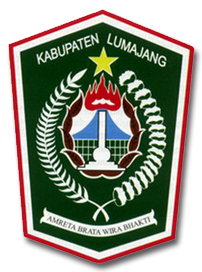 PEMERINTAH KABUPATEN LUMAJANGDINAS PERHUBUNGAN KABUPATEN LUMAJANGNomor SOP :PEMERINTAH KABUPATEN LUMAJANGDINAS PERHUBUNGAN KABUPATEN LUMAJANGTanggal Pembuatan:       Januari 2018PEMERINTAH KABUPATEN LUMAJANGDINAS PERHUBUNGAN KABUPATEN LUMAJANGTanggal Revisi :       Februari 2018PEMERINTAH KABUPATEN LUMAJANGDINAS PERHUBUNGAN KABUPATEN LUMAJANGTanggal Pengesahan :       Februari 2018PEMERINTAH KABUPATEN LUMAJANGDINAS PERHUBUNGAN KABUPATEN LUMAJANGDisahkan oleh:KEPALA DINAS PERHUBUNGANKABUPATEN LUMAJANGSUGENG PRIYONO, S.Sos. MM.Pembina Utama MudaNIP. 19610727 198603 1 015 PEMERINTAH KABUPATEN LUMAJANGDINAS PERHUBUNGAN KABUPATEN LUMAJANGNama SOP: Pelayanan Pelaksanaan kebersihanDasar HukumKualifikasi Pelaksana1.  Perda No. 13 Tahun 2015 Tentang Pengelolaan Sampah Rumah Tangga dan Sampah Sejenis Sampah Rumah Tangga 2.   Undang-undang Nomor 23 tahun 2014 tentang Pemerintah Daerah 3.  Intruksi Bupati Lumajang Nomor 04 Tahun 2005 tentang Penyusunan Standart Pelayanan     Publik ( SPP ) DAN STANDART Operating Procedure (SOP)1.  Petugas KebersihanKeterkaitanPeralatan/PerlengkapanMewujudkan Lingkungan Dinas yang tertib dan nyamanMewujudkan Kenyamanan dan Kesehatan dalam melaksanakan kegiatan pelayananTrolley lengkap Sapu Kain PelLap umum kotak – kotak 2 pcs Ember sedang Glass cleaner Sikat Desinfectan 9.   Teppol ( sabun cair ) 1PeringatanPencatatan dan PendataanKeterlambatan Pelayanan Yang di sebabkan atas Kurang Profesional dan Kelalaian akan diberikan kompensiasi berupa kemudahan pelayanan dan prioritas WAKTUPETUGASPEKERJAAN YANG HARUS DI LAKUKAN30 MenitPetugas kebersihanMembersihkan seluruh ruang dan MengepelMembersihkan JendelaMengumpulkan Sampah organik ke tempat sampah plastik dan di tempatkan pada TPS ( Tempat penampungan sementara )30 MenitPetugas kebersihanMembersihkan Toilet dan mengisi seluruh Bak30 MenitPetugas kebersihanMembersihkan Halaman Dinas30 MenitPetugas kebersihanMembersihkan Taman dan RerumputanPEMERINTAH KABUPATEN LUMAJANGDINAS PERHUBUNGAN KABUPATEN LUMAJANGNomor SOP :PEMERINTAH KABUPATEN LUMAJANGDINAS PERHUBUNGAN KABUPATEN LUMAJANGTanggal Pembuatan:       Januari 2018PEMERINTAH KABUPATEN LUMAJANGDINAS PERHUBUNGAN KABUPATEN LUMAJANGTanggal Revisi :       Februari 2018PEMERINTAH KABUPATEN LUMAJANGDINAS PERHUBUNGAN KABUPATEN LUMAJANGTanggal Pengesahan :       Februari 2018PEMERINTAH KABUPATEN LUMAJANGDINAS PERHUBUNGAN KABUPATEN LUMAJANGDisahkan oleh:KEPALA DINAS PERHUBUNGANKABUPATEN LUMAJANGSUGENG PRIYONO.S.Sos.,MM.NIP. 19610727 198603 1 015PEMERINTAH KABUPATEN LUMAJANGDINAS PERHUBUNGAN KABUPATEN LUMAJANGNama SOP: Penyusunan Rencana Kegiatan dan Program KerjaDasar HukumKualifikasi Pelaksana 1.Peraturan Pemerintahan no.90 Tahun 2010 tentang penyusunan Rencana Kegiatan dan Program Kerja 2.Peraturan Bupati Lumajang nomor 75 tahun 2016 tentang kedudukan,susunan     organisasi,uraian tugas dan fungsi serta tata kerja perangkat daerah 3.Undang-undang Nomor 23 Tahun 2014 tentang Pemerintah Daerah 4.Peraturan Daerah Kabupaten Lumajang Nomor 40 Tahun 2007 tentang Susunan Organisasi dan Tata Kerja Dinas Perhubungan Kabupaten Lumajang;1. Memahami penyususnan Laporan penyusunan Rencana kegiatanKeterkaitanPeralatan/PerlengkapanSOP yang di laksanakan terkait Penyusunan Rencana Kegiatan dan program kerja-Meja dan kursi sebanyak 2 set-Alat tulis sebanyak 2 buah-Komputer 2 set-Rencana Pembangunan Jangka Menengah -Daerah Kabupaten Lumajang sebanyak 2 buku -Rencana Strategis Dinas Perhubungan Kabupaten Lumajang sebanyak 7 bukuPeringatanPencatatan dan Pendataan-Musrenbang-AKIP/LAKIP-RENJA-TAPKIN-Rencana Kinerja TahunanNoUraian Prosedur/kegiatanPelaksanaanPelaksanaanPelaksanaanPelaksanaanPelaksanaanPelaksanaanMutu BakuMutu BakuMutu BakuMutu BakuNoUraian Prosedur/kegiatanPetugas pengolah dataPetugas pengolah dataKepala sub bagian programKepala Bidang /kepala Sub BidangSekretaris badanKepala badan Persyaratan/ KelengkapanWaktuOutputOutput12334567891010Kepala badan meminta Kepala Sub bagian Program untuk menyusun rencana kerja tahun berikutnya Renstra,Lakip1 HariKepala Sub bagian Program mengundang seluruh Kepala bidang dan kepala sub Bidang mengadakan rapat koordinasi mengenai penyusunan renjaLembar Disposisi1 HariKepala bidang dan kepala Sub bidang membuat rencana kerja dan program kegiatan untuk dikirim ke sub bagian programForm Usulan kegiatan5 HariMelakukan rapat koordinasi guna membahas rencana kerja dan program kegiatan yang telah di usulkan oleh masing2 Kepala sub bidangUsulan Rencana Kerja dan program Kegiatan1 HariMenyusun Draf RENJA Badan pengelolaan Keuangan dan aset daerah untuk tahun yang akan  datang Usalan Rencana Kerja dan program kegiatan yang di setujui  masing masingt bidang2 HariMemeriksa Draf RENJA Badan pengelolaan Keuangan dan aset Daerah ,Jika dinyatakan tidak sesuai maka di kepala Sub bagian Program memberi paraf Draf kerja 2 HariMemeriksa Draf RENJA Badan pengelola keuangan dan aset Daerah jika di nyatakan tidak sesuai maka di kembalikan untuk  di perbaiki, jika sesuai maka di kembalikan untuk  di perbaiki , jika sesuai maka di kembalikan untuk di perbaiki , jika sesuai maka Sekretaris Badan memberi parafDraf Renja paraf Kepala Sub bagian 2 Hari15Memeriksa Draf RENJA Badan Pengelolaan Keuangan dan aset Daerah ,Jika di nyatakan tidak sesuai maka di kembalikan untuk di perbaiki, jika sesuai maka Kepala Badan memberikan persetujuan dengan membubuhkan tanda tanganMemeriksa Draf RENJA Badan Pengelolaan Keuangan dan aset Daerah ,Jika di nyatakan tidak sesuai maka di kembalikan untuk di perbaiki, jika sesuai maka Kepala Badan memberikan persetujuan dengan membubuhkan tanda tanganDraf Renja paraf Sekretaris Badan2 Hari2 Hari16RENJA digandakan dan didistribusikanRENJA digandakan dan didistribusikanRenja paraf TTD kepala badan1 Hari1 HariPEMERINTAH KABUPATEN LUMAJANGDINAS PERHUBUNGAN KABUPATEN LUMAJANGNomor SOP :PEMERINTAH KABUPATEN LUMAJANGDINAS PERHUBUNGAN KABUPATEN LUMAJANGTanggal Pembuatan:       Januari 2018PEMERINTAH KABUPATEN LUMAJANGDINAS PERHUBUNGAN KABUPATEN LUMAJANGTanggal Revisi :       Februari 2018PEMERINTAH KABUPATEN LUMAJANGDINAS PERHUBUNGAN KABUPATEN LUMAJANGTanggal Pengesahan :       Februari 2018PEMERINTAH KABUPATEN LUMAJANGDINAS PERHUBUNGAN KABUPATEN LUMAJANGDisahkan oleh:KEPALA DINAS PERHUBUNGANKABUPATEN LUMAJANGSUGENG PRIYONO.S.Sos.,MM.NIP. 19610727 198603 1 015PEMERINTAH KABUPATEN LUMAJANGDINAS PERHUBUNGAN KABUPATEN LUMAJANGNama SOP: Pengurus dan Penyimpanan BarangDasar HukumKualifikasi Pelaksana1. Undang-undang Nomor 23 tahun 2014 tentang Pemerintah Daerah 2. Peraturan pemerintah no 27 tahun 2014 tentang pengelolaan Barang milik Daerah  3. Instruksi Bupati Lumajang Nomor 04 Tahun 2005 tentang Penyusunan Standart Pelayanan Publik ( SPP ) dan standart Operating [roscedur ( SOP )1. Memahami pengurus dan Penyimpanan barangKeterkaitanPeralatan/PerlengkapanKeamanan dan kebersihan Dinas- Meja dan kursi sebanyak 2 set- Alat tulis sebanyak 2 buah- Komputer 1 set- Kipas Angin 1 buah- Tempat penyimpanan barang 1 setPeringatanPencatatan dan Pendataan1. Keterlambatan Pelayanan Yang di sebabkan atas Kurang Profesional Staff dan Kelalaian akan     diberikan kompensiasi berupa kemudahan pelayanan dan prioritas penyelesaian - Buku Penerimaan Barang- Buku Pengeluaran Barang- Buku Pemeliharaan Barang- Kartu Inventaris Barang- Kartu Persediaan Barang- Kartu Opname BarangNoKegiatanPelaksanaanPelaksanaanPelaksanaanPelaksanaanPelaksanaanMutu BakuMutu BakuMutu BakuNoKegiatanKABAGPPTKKabiroKasubag TUPengelola BarangKelengkapanWaktuOutputKeterangan123456789101.Mengajukan nota persetujuan pengadaan barang DPA  dan nota dinas30 menitKonsep nota dinas persetujuan2Mendisposisi Nota persetujuan dan meneruskan ke Kasubag TU untuk memproses pengadaan Barang Asset dan barang habis pakaiKonsep Nota Dinas Persetujuan45 menitNota yang sudah didisposisi3Menginvestarisir seluruh permintaan sesuai kebutuhan dan membuat nota persetujuan pembelian barang dan meneruskan ke Kabag selaku PPTKNota yang sudah didisposisi1 hariKonsep nota permintaan pembelian babarang dan daftar barang4Menandatangani Nota dan daftar perincianbarang dan meneruskannya Konsep Nota permintaan pembelian barang dan daftar barang45 menitNota permintaan  pembelian barang dan daftar barang yang sudah di tanda tangan5Memberikan disposisi setuju pada nota pembelian barang dan mengembalikan ke PPTK jika setuju, dan mengembalikan ke Kabag jika tidak setujuNota permintaan pembelian barang dan daftar barang yang sudah di tanda tangani30 menitNota yang sudah di disposisi setuju6Menerima Nota persetujuan dan menugaskan Kasubag TU untuk memproses lebih lanjutNota yang sudah didisposisi setuju 1 hariDisposisi penugasan7Menugaskan Pengelola Barang untuk melaksanakan pembelian30 menitDisposisi penugasan8Melaksanakan pembelian barang,penyimpanan barang2 hariNeraca barang investaris dan habis pakai9Menyerahkan/mendistribusikan barang kepada pelaksana kegiatan sesuai permintaan dan tahapan kegiatan30 menitFormulir permintaan dan kartu pengeluaran barang10Mencatat setiap pengeluaran dan buku neraca30 menitBuku investaris pengelola barang11Membuat laporan ( Bulanan,Triwulan,Semester, dan tahunan )2 hariLaporanPEMERINTAH KABUPATEN LUMAJANGDINAS PERHUBUNGAN KABUPATEN LUMAJANGNomor SOP :PEMERINTAH KABUPATEN LUMAJANGDINAS PERHUBUNGAN KABUPATEN LUMAJANGTanggal Pembuatan:       Januari 2018PEMERINTAH KABUPATEN LUMAJANGDINAS PERHUBUNGAN KABUPATEN LUMAJANGTanggal Revisi :       Februari 2018PEMERINTAH KABUPATEN LUMAJANGDINAS PERHUBUNGAN KABUPATEN LUMAJANGTanggal Pengesahan :       Februari 2018PEMERINTAH KABUPATEN LUMAJANGDINAS PERHUBUNGAN KABUPATEN LUMAJANGDisahkan oleh:KEPALA DINAS PERHUBUNGANKABUPATEN LUMAJANGSUGENG PRIYONO,S.Sos,MMPembina utama mudaNIP. 19610727 198603 1 015PEMERINTAH KABUPATEN LUMAJANGDINAS PERHUBUNGAN KABUPATEN LUMAJANGNama SOP: Pengelola Rumah Tangga Dan KeprotokolanDasar HukumKualifikasi Pelaksana 1.  Peraturan Daerah Kabupaten Lumajang Nomor 15 tahun 2016 tentang organisasi perangkat    daerah 2. Peraturan Bupati Lumajang nomor 75 tahun 2016 tentang kedudukan,susunan   organisasi,uraian tugas dan fungsi serta tata kerja perangkat daerah1. Memahami Pentyusunan Laporan Kegiatan2. Memahami tugas dan fungsi keprotokolan3. Memahami materi kegiatanPeralatan/Perlengkapan1. Komputer 2. Meja3. Alat tulisPencatatan dan Pendataan- Buku Agenda Laporan Kegiatan keprotokolan harus sesuai prose3dur- Buku Pengeluaran Barang- Buku Pemeliharaan BarangNoUraian Prosedur/kegiatan                                Pelaksanaan                                Pelaksanaan                                PelaksanaanMutu BukuMutu BukuMutu BukuMutu BukuNoUraian Prosedur/kegiatanSekdinKasubagStaffStaffKelengkapanWaktuKeterangan123455Menugaskan Kasubid untukmempersiapkan konsep laporan Humas dan keprotokolanAgenda Kerja        15 menitMemerintahkan analis untuk mengumpulkan bahan laporan  humas dan keprotokolanDisposisi15 menitMengumpulkan dan menyerahkan bahan keprotokolan  kepada KasubagDisposisi1 hariMemeriksa konsep laporan  keprotokolan  jikia setuju menyampaikan  kepada staff jika tidak setuju memnyerahkan kepada kasubag  untuk di perbaiki Bahan Laporan2 jamMemeriksa konsep laporan  keprotokolan  jika setuju menanbdatanganidan menyerahkan kepada Kasubag ,jika tidak setujumengembalikan kepada Kasubag untuk di perbaikiKonsep Laporan10 menitMenggandakan Laporan keprotokolan Laporan10 menitPEMERINTAH KABUPATEN LUMAJANGDINAS PERHUBUNGAN KABUPATEN LUMAJANGNomor SOP :PEMERINTAH KABUPATEN LUMAJANGDINAS PERHUBUNGAN KABUPATEN LUMAJANGTanggal Pembuatan:       Januari 2018PEMERINTAH KABUPATEN LUMAJANGDINAS PERHUBUNGAN KABUPATEN LUMAJANGTanggal Revisi :       Februari 2018PEMERINTAH KABUPATEN LUMAJANGDINAS PERHUBUNGAN KABUPATEN LUMAJANGTanggal Pengesahan :       Februari 2018PEMERINTAH KABUPATEN LUMAJANGDINAS PERHUBUNGAN KABUPATEN LUMAJANGDisahkan oleh:KEPALA DINAS PERHUBUNGANKABUPATEN LUMAJANGSUGENG PRIYONO,S.Sos,MMPembina utama mudaNIP. 19610727 198603 1 015PEMERINTAH KABUPATEN LUMAJANGDINAS PERHUBUNGAN KABUPATEN LUMAJANGNama SOP: Penyusunan inventaris barangDasar HukumKualifikasi Pelaksana1. Bahwa sebagai pelaksanaan ketentuan Pasal 59 ayat ( 3 ) Pasal 59 ayat (3) dan pasal 98 ayat (5) Peraturan  pemerintah Nomor 27 Tahun 2014 tenteng pengelolaan Barang Milik Negara / daerah,menteri dalam negri berwenang mentapkan kebijakan pengelolaan barang2. Peraturan Daerah Kabupaten Lumajang Nomor 15 tahun 2016 tentang organisasi perangkat    daerah 3. Peraturan Bupati Lumajang nomor 75 tahun 2016 tentang kedudukan,susunan   organisasi,uraian tugas dan fungsi serta tata kerja perangkat daerah1. Pemohon2. Petugas pelayananPeralatan/Perlengkapan- Meja dan kursi sebanyak 2 set- Alat tulis sebanyak 2 buah- Komputer 1 set- Ruang Tempat penyimpanan barang Pencatatan dan Pendataan- Penyusunan inventaris barang harus tepat waktu NoUraian ProsedurPelaksanaanPelaksanaanPelaksanaanPelaksanaanPelaksanaanPelaksanaanPelaksanaanPelaksanaanMutu BakuMutu BakuNoUraian ProsedurPetugas Administrasi Umum Petugas Administrasi Umum         Kepala Sub BidangKepala BidangKepala BadanKepala BadanPersyaratan /PerlengkapanwaktuoutputKeterangan1233456789Membuat Draf Surat Edaran permintaan Data Invetaris barang      5 menit  2Memeriksa Draf Surat jika tidak sesuai maka dikembalikan untuk diperbaiki jika sesuai maka Kepala Sub Bidang memberi parafDrafSurat edaran permintaan Data Inventaris barang 1 jam  3Memeriksa Draf Surat jika tidak sesuai maka di kembalikan untuk di perbaiki jika sesuai maka Kepala Bidang memberi parafDraf Surat edaran permintaaan Data inventaris barang 5 menit  4Memeriksa Draf Surat jika tidak sesuai maka Kepala Badan memberi paraf Draf Surat Edaran permintaan Data Inventaris barang  paraf kabid5 menit  5Mengirim Surat Edaran permintaan data invetaris barang SKPDDraf Surat Edaran permintaan Data Inventaris barang  paraf1 hari  6Menggandakan dan Mendistribusikan surat Edaran dan permintaan Data Invetaris barang bidangDraf Surat Edaran permintaan Data Inventaris barang TTD Sekdin5 menit  7Mernerima Laporan inventaris Barang perbidangDraf Surat Edaran permintaan Data Inventaris barang TTD Sekdin1 jam  8Membuat Rekapitulasi Inventaris Barang milik Dinas Perhubungan Kabupaten LumajangLaporan inventaris Barang perbidang15 menit  9Memeriksa Rekapitulasi Inventaris Barang jika tidak sesuai maka dikembalikan untuk di perbaiki jika sesuai maka Kepala Sub Bidang memberi parafLaporan Inventaris Barang perbidang30 menit10Memeriksa Rekapitulasi Inventaris Barang jika tidak sesuai maka dikembalikan untuk di perbaiki jika sesuai maka Kepala Bidang memberi parafLaporan Inventaris Barang perbidang       1 jam11Memeriksa Rekapitulasi Inventaris Barang jika tidak sesuai maka di kembalikan untuk di perbaiki jika sesuai maka Kepala Badan memberi parafMemeriksa Rekapitulasi Inventaris Barang jika tidak sesuai maka di kembalikan untuk di perbaiki jika sesuai maka Kepala Badan memberi parafLaporan Inventaris Barang bidang paraf Kabid12Mengirim Rekapitulasi Inventaris BarangMengirim Rekapitulasi Inventaris BarangLaporan Inventaris Barang 13Mengarsip Rekapitulasi Inventaris BarangMengarsip Rekapitulasi Inventaris BarangLaporan Inventaris Barang SKPD TTD Kadinas     1 menitPEMERINTAH KABUPATEN LUMAJANGDINAS PERHUBUNGAN KABUPATEN LUMAJANGNomor SOP :PEMERINTAH KABUPATEN LUMAJANGDINAS PERHUBUNGAN KABUPATEN LUMAJANGTanggal Pembuatan:       Januari 2018PEMERINTAH KABUPATEN LUMAJANGDINAS PERHUBUNGAN KABUPATEN LUMAJANGTanggal Revisi :       Februari 2018PEMERINTAH KABUPATEN LUMAJANGDINAS PERHUBUNGAN KABUPATEN LUMAJANGTanggal Pengesahan :       Februari 2018PEMERINTAH KABUPATEN LUMAJANGDINAS PERHUBUNGAN KABUPATEN LUMAJANGDisahkan oleh:KEPALA DINAS PERHUBUNGANKABUPATEN LUMAJANGSUGENG PRIYONO.S.Sos.,MM.NIP. 19610727 198603 1 015PEMERINTAH KABUPATEN LUMAJANGDINAS PERHUBUNGAN KABUPATEN LUMAJANGNama SOP: Penyusunan Rancangan peraturan perundang - undanganDasar HukumKualifikasi Pelaksana1. Pemohon2. Petugas pelayananPeralatan/Perlengkapan- Meja dan kursi sebanyak 2 set- Alat tulis sebanyak 2 buah- Komputer 1 set- Ruang Tempat penyimpanan barang Pencatatan dan Pendataan- Penyusunan inventaris barang harus tepat waktu NoUraian ProsedurPelaksanaanPelaksanaanPelaksanaanPelaksanaanPelaksanaanPelaksanaanPelaksanaanMutu BakuMutu BakuMutu BakuMutu BakuNoUraian ProsedurKepala BIRO hukumKabag PUUKasubag PUUFungsional umumFungsional umumSatker,instansi terkaitEa\selon IWaktuWaktuOutputKeterangan1234566789101Menyampaikan ide penyusunan RPUU dan mendisposisikan kepada Kabag  PUUDisposisi2Menerima,menelaah,mengkonsep usulandan mendisposisikan kepada Kasubag3 jam3 jamDisposisi3Menerima,mengkonsep usulan ,meneliti dan mendisposisikan kepada fungsional3 jam3 jamDisposisi4Mengumpulkan data ,menganalisa,mengkaji dan menyusun RPUU1 hari1 hariRPUU5Melakukan lokarya.fgd,rapat-rapat pembahasan RPUU dan harmonisasi dengan peraturan perundang undangan terkait.RPUU6Menyusun RPUU sesuai hasil rapat-rapat pembahsan dan membuat surat pengantar sekjen kepada Menteri01 jam1 jamRPUU dan surat pengantar7Mempelajari RPUU dan surat pengantar30 menitRPUU dan surat pengantarRPUU dan surat pengantar8Memeriksa RPUU dan surat pengantar ,serta menyampaikannya kepada kepala biro hukum untuk di paraf30 menitRPUU dan surat pengantarRPUU dan surat pengantar9Memberikan paraf pada RPUU dan surt pengantarserta menyampaikan kepada Sekjen melalui TU Biro5 MenitRPUU dan surat pengantarRPUU dan surat pengantar